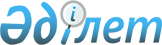 О внесении изменения в решение маслихата от 26 октября 2011 года № 404 "Об оказании социальной помощи отдельным категориям нуждающихся граждан"
					
			Утративший силу
			
			
		
					Решение маслихата Карабалыкского района Костанайской области от 6 апреля 2012 года № 35. Зарегистрировано Управлением юстиции Карабалыкского района Костанайской области 16 апреля 2012 года № 9-12-186. Утратило силу - решением маслихата Карабалыкского района Костанайской области от 20 декабря 2012 года № 83

      Сноска. Утратило силу - решением маслихата Карабалыкского района Костанайской области от 20.12.2012 № 83 (вводится в действие по истечении десяти календарных дней после дня его первого официального опубликования).      В соответствии с подпунктом 15) пункта 1 статьи 6 Закона Республики Казахстан от 23 января 2001 года "О местном государственном управлении и самоуправлении в Республике Казахстан", Карабалыкский районный маслихат РЕШИЛ:



      Внести в решение маслихата "Об оказании социальной помощи отдельным категориям нуждающихся граждан" от 26 октября 2011 года № 404 (зарегистрировано в Реестре государственной регистрации нормативных правовых актов за номером 9-12-166, опубликовано 17 ноября 2011 года в газете "Айна" следующее изменение:



      подпункт 4) пункта 1 указанного решения изложить в новой редакции:

      "4) участникам и инвалидам Великой Отечественной войны ко Дню Победы в Великой Отечественной войне единовременно, в размере 5 месячных расчетных показателей;".



      2. Настоящее решение вводится в действие по истечении десяти календарных дней со дня его первого официального опубликования.      Председатель

      внеочередной сессии                        У. Калдаманов      Секретарь

      районного маслихата                        А. Тюлюбаев      СОГЛАСОВАНО:      Начальник государственного учреждения

      "Отдел занятости и социальных программ

      Карабалыкского района"

      _______________________ Т. Салмина      Начальник государственного учреждения

      "Отдел экономики и бюджетного планирования

      Карабалыкского района"

      _______________________ Н. Бодня
					© 2012. РГП на ПХВ «Институт законодательства и правовой информации Республики Казахстан» Министерства юстиции Республики Казахстан
				